Госжилинспекция обязала управляющую компанию произвести ремонт крыши дома        Житель дома №68 по ул. Космонавтов г. Липецка, обратился с заявлением в Государственную жилищную инспекцию по вопросу износа кровельного материала на крыше дома.Госжилинспекцией была проведена внеплановая выездная проверка, в ходе которой было установлено, что факты, изложенные в обращении,  получили подтверждение.               В результате проведенной проверки установлено, что часть кровельного материала на крыше дома пришла в негодность и подлежит замене.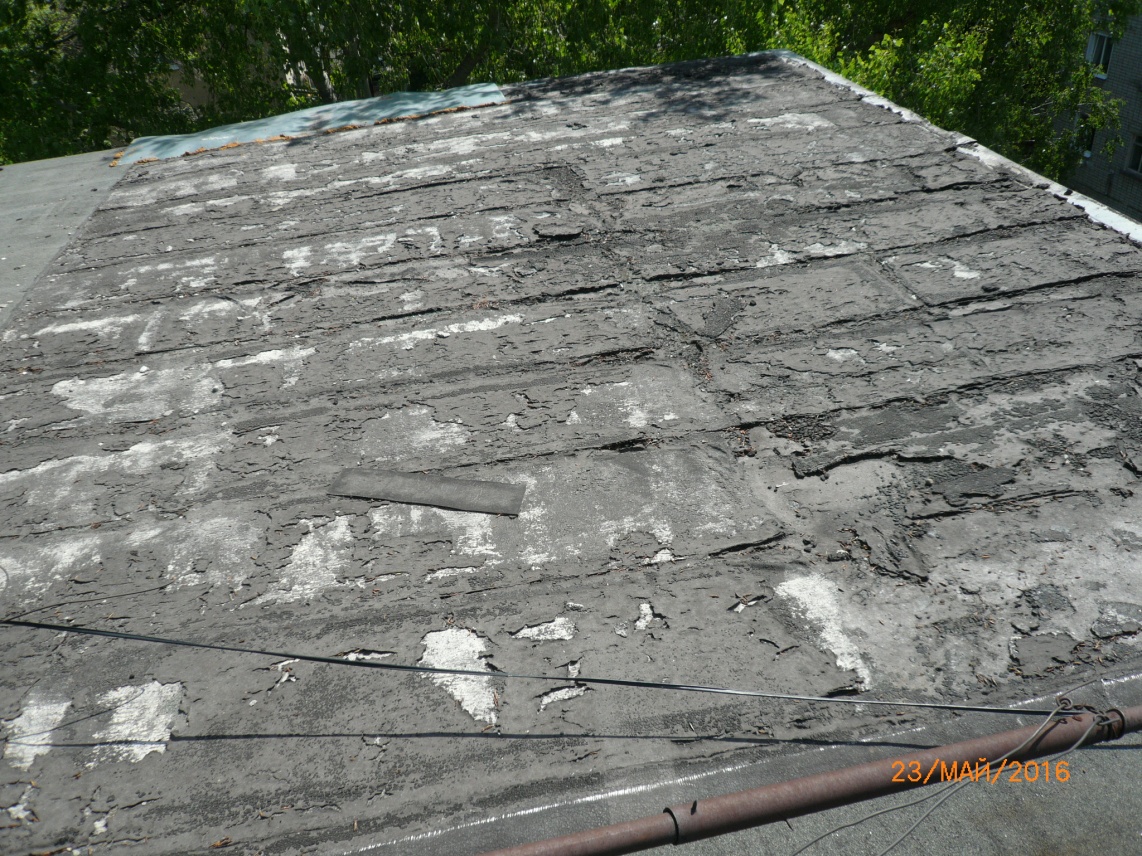         По результатам проверки управляющей компании ООО «УК РСУ-2» было выдано предписание произвести ремонт крыши.            При проведении проверки исполнения предписания установлено, что вышеуказанное предписание исполнено в полном объеме. Участок износившейся кровли был заменен.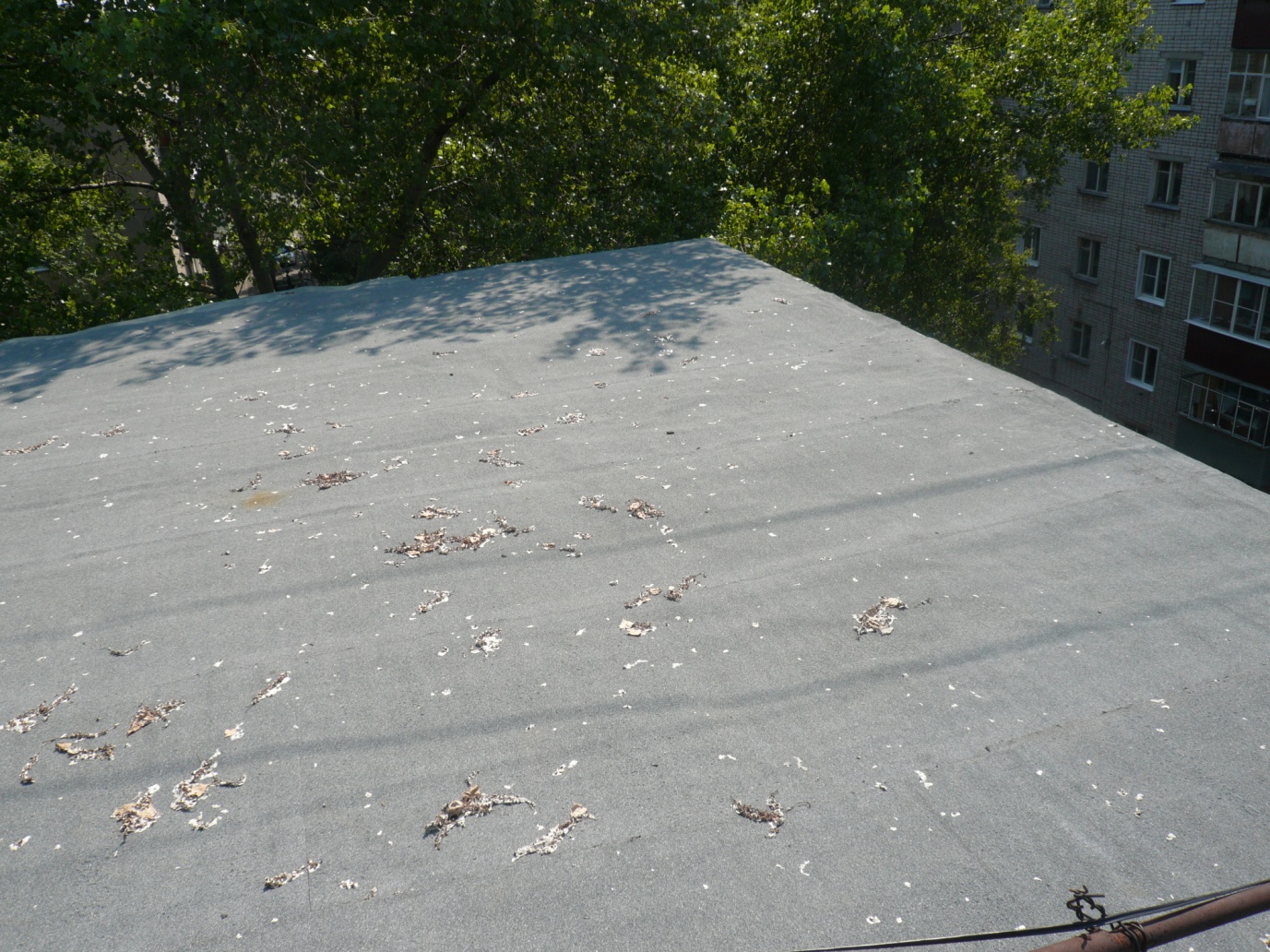 